Vector Racing Open 25 Mile Time Trial 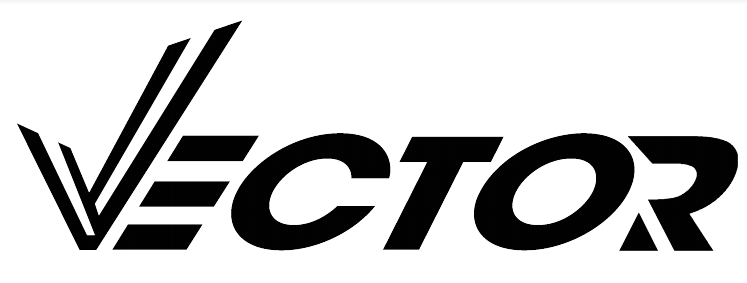 Sunday 21st April 2024 First rider off: 08:01AMCourse: M2510 Event SecretaryLewis Timmins30 Rowland Burn Way, Rowlands Gill, NE39 2PUtrivectorracing@gmail.com07411985617TimekeepersSharon Dyson, and Ewa Johnson Promoted for and on behalf of Cycling Time Trials (CTT) under their Rules and Regulations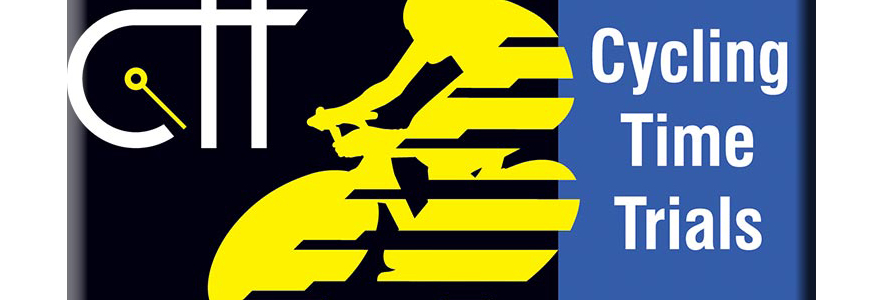 SAFETY NOTES  Your machine must have working front and rear lights to be permitted to start the race.  All competitors MUST wear a hard-shell helmet. In the interests of your own safety, Cycling Time Trials and the event promoters strongly advise you to wear a HARD-SHELL HELMET that meets an internationally accepted safety standard. Vehicles of Competitors / Officials / Marshals / Helpers to be parked safely and without hindrance to other road users.  All riders are responsible for their own safety.  Any additional safety information will be provided at sign-on. It is your responsibility to ensure that your machine is roadworthy and that you .  You must not take pace or shelter from any other vehicle or competitor– failure to comply may lead to disciplinary action being taken. IMPORTANT NOTES FOR RIDERS: No U-turns to be made in the vicinity of the timekeeper(s).Road surface conditions may change depending on the season, weather, or condition of the road. It is the rider’s responsibility to ride in such a manner that allows them to ride safely and with consideration to other road users at all times.Take extra care where traffic enters or leaves the course by means of slip roads and in the negotiation of roundabouts.Head down riding is prohibited and will result in disqualification.It is the responsibility of the rider to check the On-The-Day Risk Assessment to be aware of any extra hazards or changes they should be aware of.Every competitor MUST have, fixed to their machine, both a front and rear-facing, working light (either constant or flashing). These must be clearly visible (Regulation 14).Every rider MUST wear a helmet that conforms to current Safety Standards (Regulation 15), and it is their responsibility to ensure it fits correctly and is in good condition/undamaged.No dismounting in the finishing area DO NOT warm-up on the course once the event has started. For those competing on ROAD BIKES, please also complete the separate “road bike” sheet so that your time can be pulled out from final set of results. When competing on road bikes, the rider must not use tri-bars on their machine, wheels deeper than 60mm, aero helmets with built-in visors and trip socks. Skin suits are permitted – please refer to the N&DCA website for further details (http://www.nanddca.co.uk/ ). Each rider must sign on for themselves and nobody else. Once the course has been completed, please remember to sign out. If you forget to sign out, you will be recorded as a “DNF” on the results sheet.  Junior riders should bring a completed Parental Consent form in order to be allowed to ride. To assist the Timekeepers at the finish line can you please ensure that your number is correctly placed and visible from the rear in line with CTT regulations.  Race Numbers To assist the timekeepers at the finish line can you please ensure that your number is correctly placed and visible from the rear in line with CTT regulations noted below. If your number is too high, the Time Keepers will not be able to see it. “The number shall be centrally positioned below the waist so as to be clearly visible from the rear when in his normal riding position. Position number as shown:” If the timekeepers cannot see your number clearly by being too high or obscured by outer garment such as a gillet, your time may not be recorded resulting in a DNF.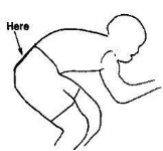 Event Sign On Cramlington Town Football Club, Ormston Street, East Hartford, Cramlington, Northumberland, NE23 3BE. Sign-on will be open from 7am - toilets available.Parking: Parking and toilet facilities are available at Cramlington Town Football Club. Route from HQ to Start:Turn right out of the car park and join the eastbound carriageway of the A192, turning off the firstslip road towards the B1505. Go straight over the mini roundabout and proceed towards HortonRoad. Turn left onto Horton Road and the START line is about 600m past the church on the S bendsCourse Details Three Horseshoes - Woodhorn - Three Horseshoes (25 miles)Start at S-bends sign on the B1505 Bedlington Road. Proceed to the Three Horseshoes roundabout and take the first exit slip road onto the A189 northbound. Proceed to North Seaton (Sandy Bay)  roundabout, and continue straight on to Woodhorn roundabout. Encircle the roundabout and retrace to the Three Horseshoes roundabout by taking the A192 exit slip road. Encircle the roundabout and take the fifth exit slip road onto the A189 northbound to repeat the course via Woodhorn roundabout to finish at the start of the lay-by on the A189 southbound shortly before the slip road leading once more to the Three Horseshoes roundabout (speed camera sign/drainage culvert).https://www.cyclingtimetrials.org.uk/course-details/m2510Course records Solo Open00:48:25 - Lewis Wake, 25-Jul-21 | Barnesbury CCSolo Female00:54:27 - Angela Hibbs, 15-Jun-16 | arnesbury Solo Open (Junior)00:51:46 - Josh Charlton, 19-Jul-20 | Barnesbury CCADDITIONAL NOTES TO COMPETITORS:  Signing-on Sheet and Signing-out Sheet  The competitors in all types of events must make themselves aware of any special safety instructions for the event and sign the official signing-on sheet when collecting their number. In Type A events a competitor must return to the event HQ either during the event or within a reasonable time after the last rider has finished the event and must sign the official signing-out sheet. A rider who fails to so sign the official signing-out sheet shall be recorded as DNF.  PrizePlease note: One prize per person only and only the highest value prize will be awardedRESULTS These will be made available on the N&DCA Facebook page as soon as possible as well as being emailed out to competitors.  Results will be published on the CTT Website as soon as possible following resolution of any queries (these can be made via phone,  or text to the event organiser). Please contact the Event Secretary before the vent day if you have any queries/concerns/comments on any of the above. DON’T FORGET - BRING FRONT & REAR LIGHTS, YOUR HELMET & SAFETY PINS (if needed)Start SheetMaleFemalePrize1st1st£50.002nd2nd£20.003rd3rd£10.001st Road Bike1st Road Bike£10.00New Course Record New Course Record£50V40V40£10V50£10V60£10V70+£10NumberStart Time First NameLast Name Machine ClubClassificationcategory108:01:00AndriyVolkovTT BikeVector Racing OpenSenior208:02:00DavidTicknerRoad BikeNorth Tyneside Riders CCOpenVeteran308:03:00StevenHomerTT BikeHoughton CCOpenVeteran408:04:00LeeWhittakerRoad BikeAlnwick & District Triathlon ClubOpenVeteran508:05:00DavidSnowdonTT BikeSouth Shields Velo Cycling ClubOpenVeteran608:06:00BrianJohnsonRoad BikeReifen RacingOpenVeteran708:07:00BarryHolyoakTT BikeSouth Shields Velo Cycling ClubOpenVeteran808:08:00MaxGottRoad BikeMuckle Cycle ClubOpenSenior908:09:00StuartDavisonRoad BikeAllen Valley VeloOpenVeteran1008:10:00MichaelCharltonTT BikeGS MetroOpenSenior1108:11:00RossDownieTT BikeBarnesbury CCOpenVeteran1208:12:00DavidBallantyneTT BikeEMC CyclingOpenVeteran1308:13:00IanGallonRoad BikeNorth Tyneside Riders CCOpenVeteran1408:14:00KennyMcLellanRoad BikeReifen RacingOpenVeteran1508:15:00TomGuyRoad BikeSunderland ClarionOpenVeteran1608:16:00LeeRiddenRoad BikeReifen RacingOpenVeteran1708:17:00KeithSibbaldTT BikeZeus CRTOpenVeteran1808:18:00ThomasGarrettTT BikeRichmond CCOpenSenior1908:19:00DanFraterTT BikeVector Racing OpenVeteran2008:20:00MatthewWhiteheadTT BikeCarlisle Tri ClubOpenEspoir2108:21:00PhilipGilbanksTT BikeMuckle Cycle ClubOpenSenior2208:22:00KeithDavisonTT BikeHadrian R.TOpenVeteran2308:23:00LeeStathamTT BikeBelper BCOpenVeteran2408:24:00IanElliotTT BikeHawick Cycling ClubOpenVeteran2508:25:00NoelStoddartRoad BikeAllen Valley VeloOpenVeteran2608:26:00PaulTylerTT BikeFerryhill WhsOpenVeteran2708:27:00JackSmithTT BikeMuckle Cycle ClubOpenSenior2808:28:00AngelaMcGurkRoad BikeBlaydon CCFemaleVeteran2908:29:00KimberleyGrayTT BikeRichmond CCFemaleSenior3008:30:00CeliaMichieRoad BikeTyneside Vagabonds CCFemaleSenior3108:31:00SarahWannRoad BikeEMC CyclingFemaleVeteran3208:32:00TeriBaylissRoad BikeReifen RacingFemaleVeteran3308:33:00AdeleMcAleerTT BikeTeam VCFemaleVeteran3408:34:00EllieGarrettTT BikeRichmond CCFemaleSenior3508:35:00LouiseBurnieTT BikeBlaydon CCFemaleVeteran3608:36:00LeeMcCarronTT BikeVector Racing OpenSenior3708:37:00DanVennerTT BikeNorth Shields Polytechnic ClubOpenVeteran3808:38:00DavidCunninghamTT BikeVector Racing OpenVeteran3908:39:00ChristopherBeatyTT BikeGS MetroOpenVeteran4008:40:00SimonCrispRoad BikeGosforth RCOpenSenior4108:41:00MarkWhaleyRoad BikeBlaydon CCOpenVeteran4208:42:00Ian-JamesElderTT BikeVector Racing OpenSenior4308:43:00MalcolmSteerTT BikeDarlington Cycling ClubOpenVeteran4408:44:00AdamHarrisonTT BikeBootleggers Cycle ClubOpenVeteran4508:45:00TimBurdonTT BikeAllen Valley VeloOpenVeteran4608:46:00WayneCoatesTT BikeTeam BottrillOpenVeteran4708:47:00StephenBoxallTT BikeHoughton CCOpenVeteran4808:48:00RayHallTT BikeProtech VeloOpenVeteran4908:49:00EllisMurrayTT BikeDarlington Cycling ClubOpenEspoir5008:50:00GrahamCrammondTT BikeVector Racing OpenVeteran5108:51:00DarrenRobsonTT BikeMuckle Cycle ClubOpenVeteran5208:52:00ChristopherIsatsTT BikeBerwick Wheelers Cycling ClubOpenVeteran5308:53:00KrisWhitelawTT BikeVector Racing OpenVeteran5408:54:00EuanAdamTT BikeDurham City VeloOpenSenior5508:55:00NickBadcockTT BikeAllen Valley VeloOpenVeteran5608:56:00JayPittTT BikeOutlandsOpenSenior5708:57:00PhilipKennellTT BikeGS MetroOpenVeteran5808:58:00AdamSmithTT BikeTeam Kirkley CyclesOpenSenior5908:59:00KeithMurrayTT BikeDarlington Cycling ClubOpenVeteran6009:00:00LewisWakeTT BikeTeam Kirkley CyclesOpenSenior